WRITING EFFECTIVE
LEARNING OUTCOMES 

at program and course levelsLiesel KnaackCentre for Innovation and Excellence in LearningVancouver Island UniversityIntroduction Internationally, Nationally, Provincially and Institutionally - What is going on with outcomes?Outcomes-based pedagogy has been around for decades. The University of Guelph was a leader in 1987 when they undertook writing their institutional learning outcomes. They have the best collection of resources on learning outcomes on their website. In Ontario in 2005, the province articulated provincial degree-level expectations for graduates and post-secondary institutions across Ontario undertook learning outcomes development to ensure quality in their programs and alignment with the provincial degree expectations.In 2010, the Ontario Council of Academic Vice-President’s Quality Assurance Framework required that all institutions implement an Institutional Quality Assurance Process and also that each academic unit clearly articulate learning outcomes that are discipline specifics and consistent with institution’s academic plans. This has resulted in some institutions having a robust learning outcomes focus related to their Academic Plan and associated activities.In the United States, requirements for accreditation and program reviews have seen institutions engaged in learning outcome development for decades as well. Australia and the UK, leaders in the world have expressed learning through well-articulated learning outcomes tied to aligned assessment methods.Learning outcomes provide a powerful framework upon which to structure curricula. According to Harden et al. (1999; 2007b) learning outcomes:help to provide clarity, integration and alignment within and between a sequence of courses;promote a learner-centred approach to curriculum planning;encourage a self-directed and autonomous approach to learning, as students can take responsibility for their studies, and are able to actively gauge their progress;promote a collegial approach to curriculum planning, as instructors collaborate to identify gaps and redundancies;ensure that decisions related to the curriculum and learning environment are streamlined;foster a philosophy of continual monitoring, evaluation and improvement; and,help to ensure accountability and assure quality of our education programslearning outcomes help align curriculum and provide structure for student learning. At the program and course level learning outcomes help define the destination for student learning and in turn allow students to be aware of what is expected of them. PLAR (Prior Learning Assessment and Recognition) is assisted by having learning outcomes as students can see if they know course materials already and where they need to learn more. For transferability and ease in students moving between institutions, learning outcomes also ensure clarity in student expectations and focus of courses and programs.Definition of Learning Outcomesbroad statements about intended student learning after the course (or program) has been completed in terms of the desired end product: what students should know and be able to demonstrate, as well as the depth of the learning that is expectedknowledge, skills and values required by students to demonstrate learning of core concepts and essential components of the course (or program)often presented in the cognitive, psychomotor and affective domains, but also reflect a range of interacting knowledge, skills and attitudesanother way to look at learning outcomes is by referring to the 3 H’s: the habits of the head (what you want students to know); habits of the hand (what you want students to be able to do) and habits of the heart (what qualities and attributes you want students to have) based on unique program situational factors and contexts, the number of learning outcomes that represent a graduate’s integrated and essential learning might be demonstrated through:5-8 broadly-stated COURSE learning outcomes10-15 broadly-stated PROGRAM learning outcomes 
Note: While you will create learning outcomes as best as you can with the curriculum, course content and student learning in mind, unintended learning outcomes do arise during the progress of a course or over a program’s time. Therefore, some learning outcomes may be more constant, whereas other learning outcomes may need to be adjusted, enhanced or created due to learning situations, student needs or course design needs. Learning outcomes are not fixed and should evolve as the course evolves over years and as students engage in their learning experiences.

How Do They Fit Within The Course Design?learning outcomes are linked to the assessment and evaluation methods, along with the teaching and learning strategiesbest practice to write/edit your learning outcomes first, before your other methods and strategies are chosenkeep the learner front and centre at all times during the planning process.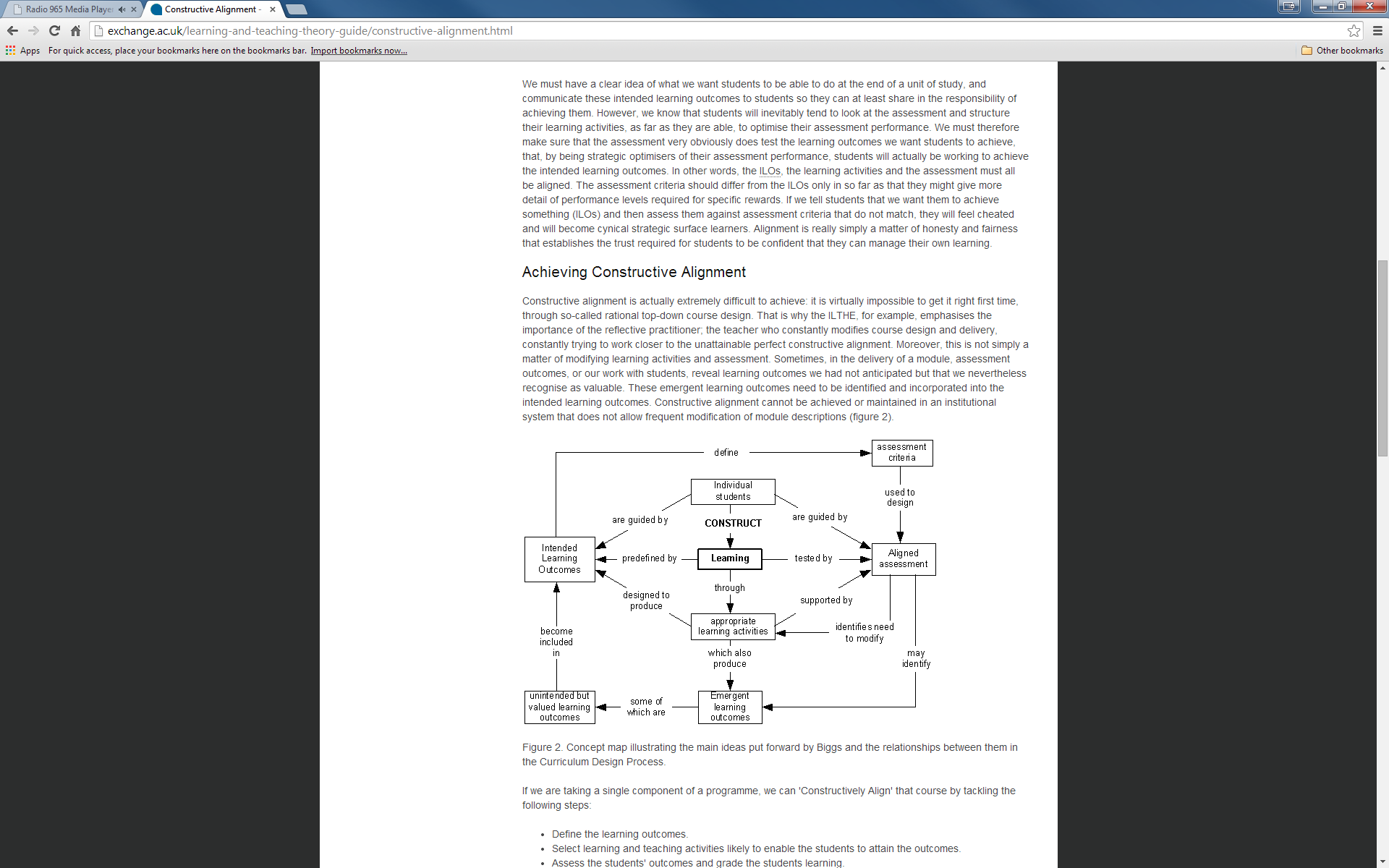 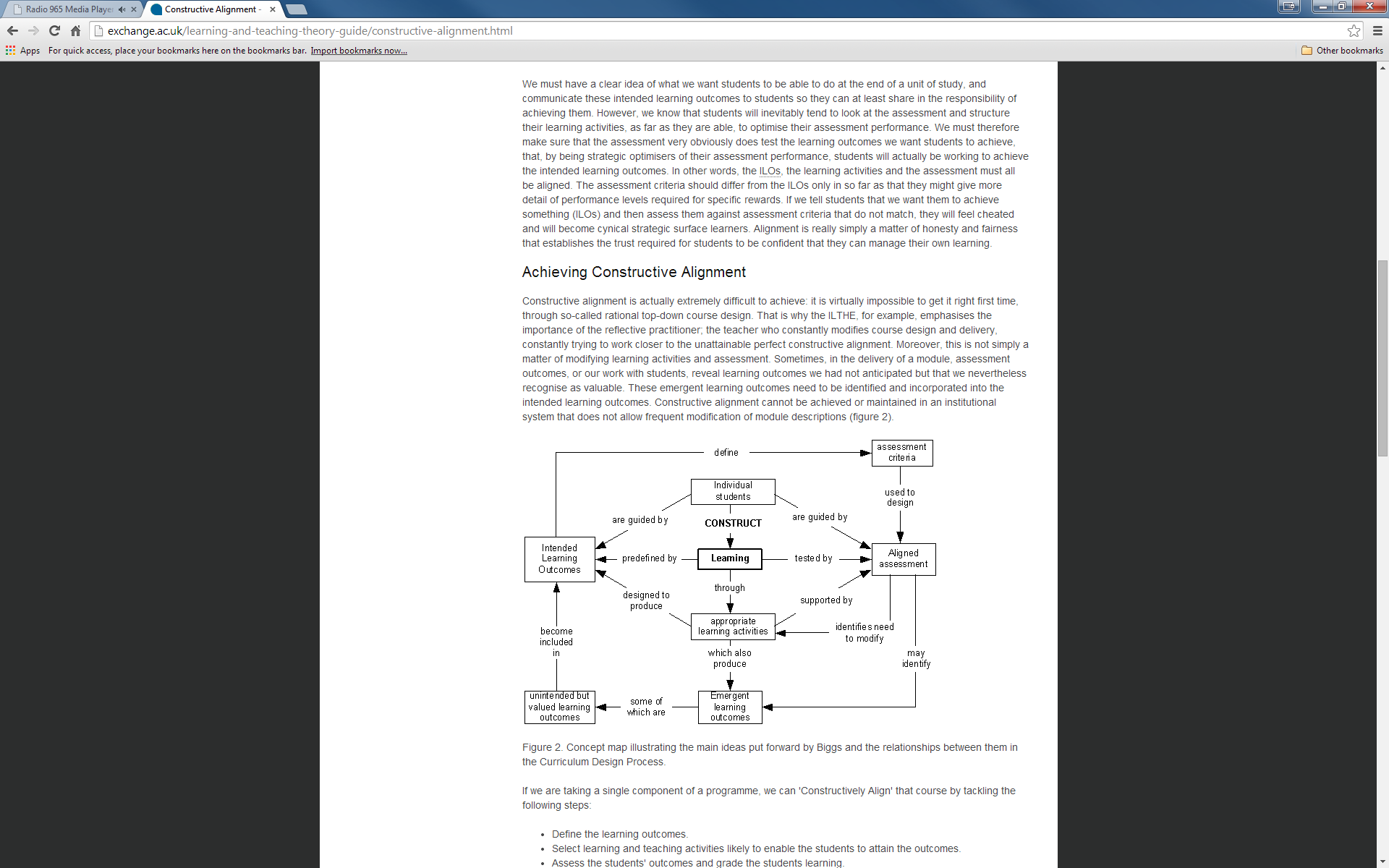 Difference between Objectives and Outcomes
Objectives are often written from a teacher’s perspective and typically are written in terms of their teaching intentions and indicate what content they intend to achieve through instruction, curricula, programs or activities: Objectives are focused on specific types of performances that students are expected to demonstrate. 

For example:This course will use videos and guest speakers to cover the historical events that happened in manufacturing between 1910 and 1950 in Canada.This course will present various human resource challenges and explore implications for business decisions.
Outcomes are statements about anticipated achievements from students. They are more student-centered and describe what the learner should learn. Learning outcomes are what is hoped for students to learn along their journey and are often precise, specific, and measurable. 

For example:By the end of this course, students will explain the core historical Canadian events in manufacturing that happened between 1910 and 1950 through creation of a poster presentationBy the end of this course, students will describe the four human resource challenges and the associated implications for business decisions through a case analysis of a northern BC town
Progression of Writing a Better Learning OutcomeStudents will be able to write a lab report. (observable behavior – ‘write’ and object of that behavior – ‘lab report’)Students will be able to write a lab report following the institution’s lab report format. (added criterion – following the specific format of institution)At the end of the lab portion of this course, students should be able to write a lab report following the institution’s lab report format. (added the condition under which the behavior will be occurring – ‘at the end of the lab portion of course’)Students will use technology effectively.Students will use word processing, spreadsheets and presentation graphics to professionally prepare their final business report and project.By the end of this business course, students should be able to effectively use word processing, spreadsheets and presentation graphics to professionally prepare their final business report and project.
Three Parts of a Learning OutcomeAction Word (Performance)Learning Statement (Condition)Broad Criterion/Criteria Creating Well-Written Learning OutcomesStart with an action verb that is measurable and observable. (Part 1) 
See charts on following pages. It important that the student can demonstrate the learning and you can observe and measure their degree of accomplishment. 
Follow the verb with a statement that indicates the description of learning to be demonstrated (Part 2)
End with a statement to give the learning outcome context and to identify criteria for an acceptable performance. Use the words “by” or “through” that will help with stating how the learning outcome will be assessed (Part 3)
Be specific and not ambiguous. The following verbs are not that specific and do not result in observable demonstrations of student learning. Avoid fuzzy or vague terms when possible.
Awareness ofAppreciation forCapable ofComprehendConscious ofFamiliar withShows interest inKnowsHas knowledge ofLearnsLikesMemorizesUnderstandsCreate a balanced set of learning outcomes. Too broad a learning outcome will be difficult to assess, while an extensive list of detailed learning outcomes will limit flexibility and adaptability of the curriculum.
Be concise and clearly state the intended learning outcomes. Make it friendly for students, faculty and others.
The learning outcomes have to be realistic (related to the real-world) and attainable within the time period of the course or program.Categories of Learning: Creating a Variety of Learning Outcomes Action Verbs Used in the Creation of Learning Outcomes
Gross & MacKeracher. (n.d) Examples of Learning OutcomesGeology: By the end of this course, students should be able to demonstrate how magma geochemistry relates to partial melting of the mantle by contrasting the outcomes of this process in different tectonic regimes through the critical analysis of specific case studies.Biochemistry: By the end of this course, students should be able to apply the principles underpinning the use of molecular graphics in the design of drugs to illustrate general and specific cases through a computer-based presentation.English: Students should be able to analyze the relationship between the language of satire to literary form by the close examination of a selected number of eighteenth-century texts in a written essay.Environmental Studies: Students should be able to evaluate multiple solutions to various environmental and scientific questions and assess potential outcomes to justify optimal and ethical solutions when presented with a number of authentic situations.Theatre: Use voice, movement and dramatic character and situation to affect an audience through in class and final project presentationsHistory: Recall factual claims about the past and synthesize them into coherent interpretative arguments through a term paper and final debate project.ReferencesAnderson, L. W., & Krathwohl, D. R. (2001). A Taxonomy for learning, teaching and assessing: A Revision of Bloom’s Taxonomy of Educational Objectives. New York: Longman.Bloom, B. S. (1956). Taxonomy of educational objectives: The classification of educational goals. New York: D. MacKay.Harden, R.M. 2002. Learning outcomes and instructional objectives: is there a difference? Medical Teacher 24(2):151-155.Simon, B. and Taylor, J. (2009) What is the value of course-specific learning goals? Journal of College Science Teaching. Nov/Dec: 53-57Soulsby, E. (2009) How to write program objectives/outcomes. Accessed online at: http://www.assessment.uconn.edu/ , Feb. 9, 2011.Checklist for Writing Effective Learning OutcomesFocus on outcomes of student learning, not processes of how you’ll teach etc.Do the outcomes accurately describe what a graduate should know, value and be able to do?  Do they describe adequately the unique strengths that a graduate of the program should possess? Are there any specific statements that should be added, consolidated and/or removed?Start each outcome with an action verbUse only one action verb per learning outcomeAvoid vague verbs such as know and understandCheck that the verbs used reflect the level of learning requiredEnsure that outcomes are observable and measurableAre the learning outcome statements concise and specific?Could they be understood by multiple audiences (e.g. students, instructors, employers, administrators, across institutions)?Write the outcomes in terms of what the learner does, not what the instructor doesCheck that the outcomes reflect knowledge, skills, or attitudes requiredAre the outcomes reflective of the discipline? Would the discipline be clear if the statement were read in isolation? If not, what additional detail could be added to provide additional disciplinary context?Include outcomes that are woven into the entire courseCheck that there are the appropriate number of outcomes List the sub-outcomes for each outcome (if required)Check that the outcomes fit within program and course goalsAffective 
(Feelings/Attitudes)Cognitive 
(Mental Skills/Knowledge)Psychomotor (Manual/Physical Skills)Lower Levels of Learning
 Overview
The student is aware of the situation and is able to control attention to it. The student also is able to be actively involved in the situation and has appropriate responses.ExamplesRespectfully listens to group leader. Participates in discussions and suggests new ideas. Assists colleagues with tasks.
 Overview
The student retrieves and recalls basic information from memory. Students show their ability to construct meaning from material that results in demonstrating comprehension. This knowledge provides the foundation for other kinds of learning.Example 
Recites a poem. Translates a foreign language paragraph. Explains in own words how to perform the experiment.
 Overview
The student uses sensory clues to inform his/her motor activity. The student is ready to act and is set to take on a task.Examples
Able to operate a simple tool. Copy or create art after taking lessons from an instructor. Shows basic balance beam movements with some assistance.Medium Levels of LearningMedium Levels of Learning
Overview
The student has a set of internalized values and is able to accept and have commitment to a value.Examples
Shows sensitivity towards others in awkward situations. Shows problem solving abilities when a situation has arisen.
Overview
The student is able to demonstrate an application of knowledge. The student is also able to break down, examine and analyze information. Examples
Applies formula to a new set of variables. Uses a spreadsheet to calculate taxes. Compares two magazine design proposals in terms of pros/cons.

Overview
The student practices a simple skill under the supervision of instructor. The student moves on to carry out that skill by demonstrating confidence and proficiency. The student moves to handling more complex tasks in a smooth manner.ExamplesWith fewer errors and through co-ordination of many actions, a final video cut is produced with sound and graphics.
Higher Levels of LearningOverview
The student is able to organize values, resolve conflicts and create a new value system. In addition, the student is able to develop a consistent response to a set of values and use them in a variety of situations.Examples 
Accepts responsibility for one’s learning and behavior. Adjusts behavior when new information is presented. 

Overview
The student is able to problem solve and make judgments through evaluating and supporting information along with creating and designing new knowledge.Examples 
Designs a new experiment to test a concept. Justifies the choice of a position on an issue. Evaluates and ranks the arguments for immediate climate change.Overview
The student adapts motor responses when encountering new situations and problems. The student is also able to create new motor responses for adapting when new skill sets are required.Examples
Demonstrates advanced and natural movements of tennis strokes without having to take time to think and react.	Affective 
(Feelings/Attitudes)Cognitive 
(Mental Skills/Knowledge)Psychomotor
(Manual/Physical Skills)Lower Levels of Learning	Aid	Identify			Answer	Listen
	Ask 	Locate
	Assist	Name
	Attempt	Observe
	Choose	Perform			Comply	Practice 
	Conform	Question			Describe	Read
	Discuss	Report
	Follow	Request	
	Give	Respond			Help	Select				
Cite	Clarify	ChooseDefine	Describe 	Draw Estimate	Explain	FileFind	Identify	LabelList	Locate	MatchName	Outline	RecallRecognize	Record	RelateRephrase 	Report 	ReviewSelect	Show	SortState	Summarize	Tell
Transfer	Translate	Write	
Acquire	Memorize	RepeatChoose	Listen
Detect	Observe
Differentiate	Point To
Display	ProceedDistinguish	React	
Explain	Relate
Identify	Respond
Isolate	Select
Link	Show													Medium Levels of LearningMedium Levels of Learning	Accept	Distinguish
	Appreciate	Explain
	Choose	Express			Commit	Initiate
	Complete	Invite
	Concern	Join	Demonstrate	Justify
	Describe	Propose
	Differentiate	Share						
	Adjust	Alter	AnalyzeApply	Calculate	CategorizeClassify	Compare	ComputeDifferentiate	Discriminate	DistinguishExamine	Extract	ExtrapolateIllustrate	Infer	InterpretInspect	Investigate	ManipulateModify	Order	PredictPrepare	Produce	RelateQuestion	Separate	SolveTabulate	Test	UncoverUse	Dissect	Verify
Survey	Probe	Inquire
Contrast	Detect	Deduce
Organize	Translate
	Adjust	Grind
	Assemble	Heat
	Build	Load		Calibrate	Loosen
	Close	Manipulate	Construct	Mend	Disconnect 	Open
	Dismantle	Organize
	Dissect	Replace
	Draw	Rotate		Duplicate	Select
		Sort
						Higher Levels of Learning	Act	Integrate
	Arrange	Influence
	Adhere	Mediate
	Change	Organize			Combine	Perform
	Compare	Propose	
	Contrast	Qualify			Defend	Question
	Demonstrate	Revise
	Formulate	Solve
	Generalize	Synthesize			Identify	Verify	
	Appraise	Approve	Assemble	Assess	Build		Combine	Compile	Compose	Conceive	
	Choose	Conclude	Confirm	Construct	Create	Criticize		Design	Devise	Discover	Develop	Diagnose	Evaluate	Formulate	Generate	Integrate	Implement	Indicate	Judge	
	Justify	Organize	Plan	Propose	Prove	Rank	
	Rate	Rearrange	Recommend	Reorder	Research	Resolve	
	Revise	Support	Structure	Synthesize	Transform	Validate	Adapt	Design	
	Alter	Devise
	Build	Initiate
	Create	Modify
	Change	Originate	
	Combine	Rearrange	Compose	Reorganize
	Construct	Revise	
				